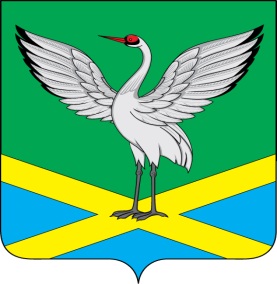 Совет городского поселения «Забайкальское» муниципального района «Забайкальский район»IV-го созываРЕШЕНИЕпгт. Забайкальск« 26 » мая  2017 г.                                                                                   № 54О внесении изменений  и дополнений в решение  Совета городского поселения «Забайкальское»  от  17 февраля  2011 года № 207 «Об утверждении Положения  об Администрации городского поселения    «Забайкальское»»Рассмотрев обращение Главы городского поселения «Забайкальское» муниципального района «Забайкальский район» о внесении изменения в Положение об Администрации  городского поселения «Забайкальское», руководствуясь ч.1 ст. 37 Федерального закона № 131 –ФЗ от 06 октября 2003 года «Об общих принципах организации местного самоуправления в РФ», Совет городского поселения «Забайкальское» решил:1. Внести изменения и дополнения в решение Совета городского поселения «Забайкальское»  муниципального  района «Забайкальский район» от 17 февраля 2011 года  №  207   «Об   утверждении   Положения  об Администрации   городского   поселения  «Забайкальское» следующие изменения:1.1. Пункт  3.7. дополнить:Заместитель Главы по ЖКХ, строительству, транспорту, связи и промышленности и ЧС 1.2. В подпункте 2 пункта 3.8.:Исключить строки: «ведущий специалист военно – учетного стола»;«старший специалист военно – учетного стола»;«специалист I разряда военно – учетного стола». Дополнить строками:«ведущий инспектор по первичному воинскому учету»;«инспектор по первичному воинскому учету»;«обслуживающий персонал»;«технический персонал».Прилагается схема в новой редакции.2. Опубликовать настоящее решение в информационном вестнике «Вести Забайкальска».Глава городского поселения«Забайкальское»                                                                    О.Г.  Ермолин  